Week 9Monday Warm Up:  Why is your Medieval Job the best there is? Tuesday Warm Up:  What is the most popular book in the world?  Why?Wednesday Warm Up:  What is the biggest difference between the Middle Ages and today?   Thursday Warm Up:  What were cities like in the Middle Ages?Friday Warm Up:  Why aren’t knights in battle today?Knight/Marines commercial Week 8Monday Warm Up:  What would you like to have on your tombstone?Tuesday Warm Up:  What happened to Joan of Arc?  (Guess.)Wednesday Warm Up:  What would cause a war for over a hundred years?Thursday Warm Up:  Do you think Joan of Arc really heard voices from God, or was she crazy?  Or is there a third option?Friday Warm Up: Draw your Guild sign.  Alternative Warm Up:  Describe three things your trade makes or is famous for.Week 7Monday Warm Up: Compare Jesus’ words with those of the Crusaders who fought for him:Jesus: “You have heard it was said, ‘Love your neighbor and hate your enemy.’ But I tell you, love your enemies and pray for those who persecute you, that you may be children of your Father in heaven.” (Matthew 5:43-45)Crusaders: “Deus le volt!” = “God wills it!” (when encouraged to go to war with Muslims in the Holy Lands)Tuesday Warm Up:  Guess how many Crusades there were total.Wed. Warm Up:  If your friend had the Bubonic Plague (BD) what would his symptoms be?Thursday Warm Up: You’ve learned about knights’ weapons.  Which would be your favorite to use?Friday Warm Up: What could be some good effects of the Black Death?Week 6Monday Warm Up:  Write a one-sentence story explaining why this is happening.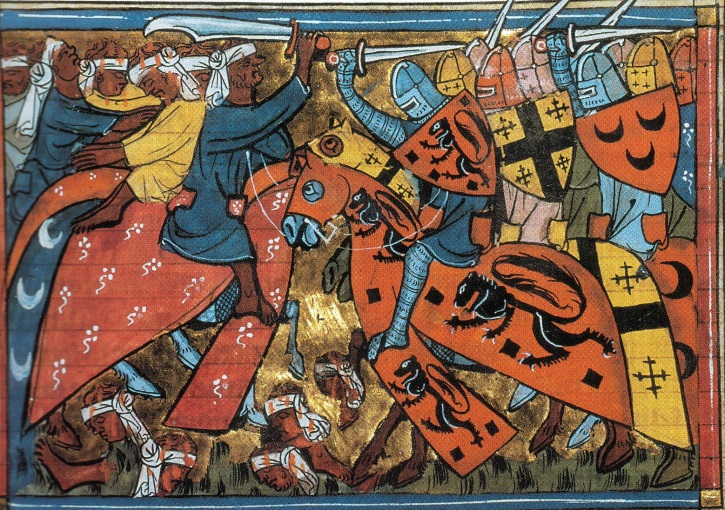 Tuesday Warm Up: Why was the Church stronger in the Middle Ages than it is today?Wednesday Warm Up: Name three of the most fascinating people during the Middle Ages, and why.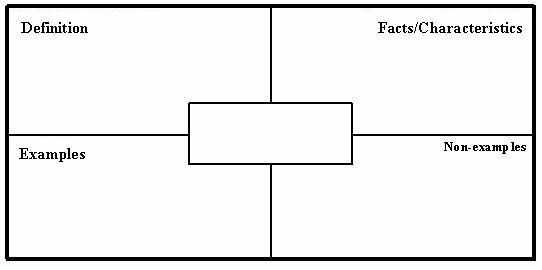 Thursday Warm Up:  Make a Frayer Model for one of these words: Simony, Indulgence, Tithe, Excommunication Friday Warm Up:  Identify who in this class you could defeat in knightly single combat, but don’t show your list to anyone.Week 5Monday Warm Up:  Design what your knight’s shield would look like.Tuesday Warm Up:  Guess: How did the Church become the most powerful organization in Europe?  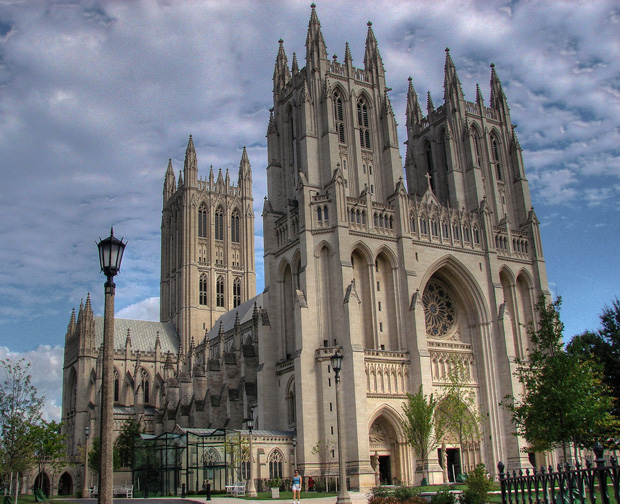 Wednesday:  Estimate how many years it would take to build this cathedral…. Thursday:  Match each of these words with its meaning. Clergy					Home for monksSchism				Female monkMonastery			Split in the ChurchInvestiture		Member of the ChurchNun		   Non-Church selecting the ClergyFriday Warm Up:  What happens when more than one man claims to be the Pope?  Guess.  Week 4Monday Warm Up: What did knights do?  Define a “Knight.”Tuesday Warm Up:  List five weapons with which knights would train.Wednesday Warm Up:  Draw a knight on his favorite horse.Thursday Warm Up:  What would be the best part about being a knight?  The worst part?  Friday Warm Up:  Make an Acrostic for the word KNIGHTS.      Week 3Monday Warm Up:  Name three purposes of Castles.  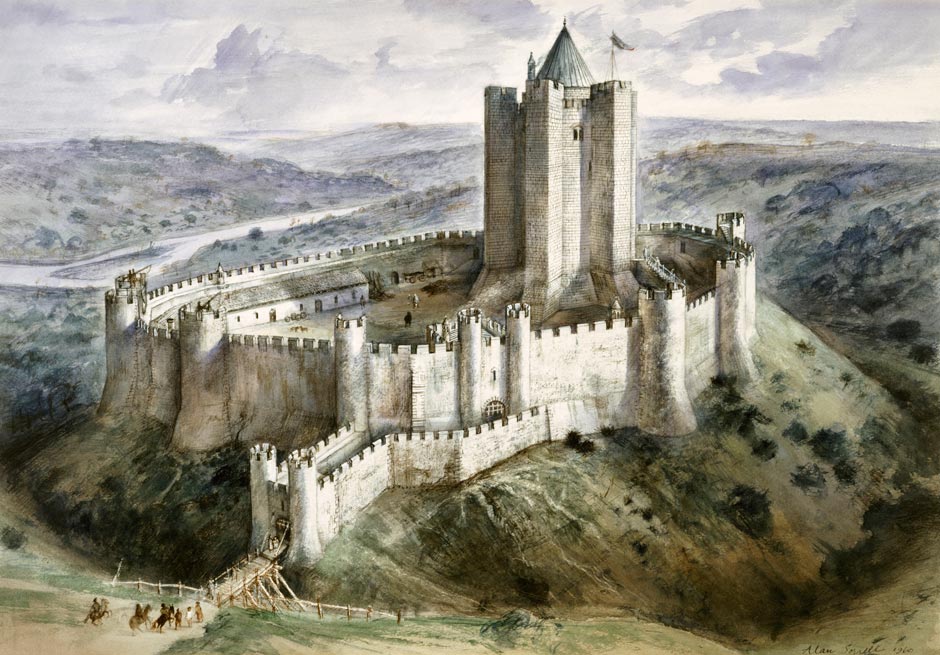 Tuesday Warm Up:   What is the most dangerous part of a castle? Safest?  Wednesday Warm Up:  This is the Castle you have to siege.  How will you try to conquer it?  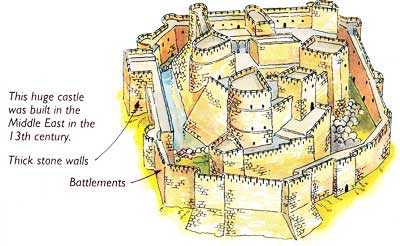 Thursday Warm Up: This is your Castle… how would you defend it?  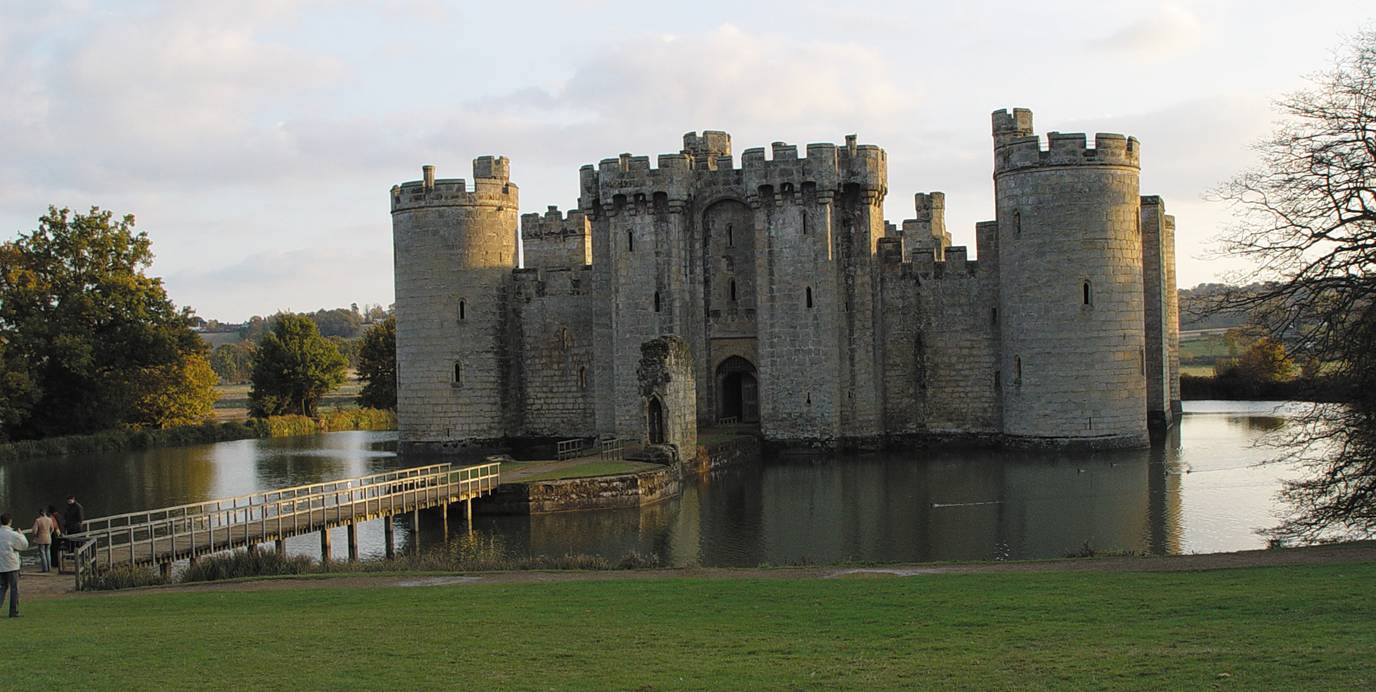 Friday Warm Up:Unscramble the following names:SKIINGV		RLMEEAACGNH		TAMOTEOMT		YELIAB			EBOREDRAGWeek 2Monday Warm Up:  Can you name three things that happened during the Middle Ages?Tuesday Warm Up:  Who is he? What does he control? Who originally worshipped him? And what does Hollywood get wrong?  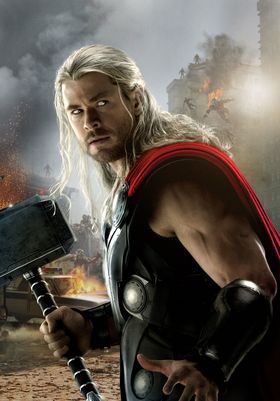 Wednesday Warm Up:  Many medieval figures are called “…the Great.”  What do you think people need to do before they can be called that?   Thursday Warm Up: List three facts you know about Charlemagne. Friday Warm Up:Why were Christians in Europe so afraid of Muslims?  Week 1Please pull out a piece of paper, write your Name, Date, and Period, and answer:Monday Warm Up:  What do you think we will learn in this class?  Tuesday Warm Up: What are the Middle Ages?  What ended that started the M. Ages?Wednesday Warm Up: Write down three questions you honestly have about the Middle Ages.  1-were they really as obsessed with chivalry as they were in medieval times?2- What was the common greeting?3- What China doing?4-Did the different manors have slightly different ways of talking?
5-Were they any other lethal diseases in the middle ages?6-How did they use the bathroom in armour?7-did people choose to be knights or was it hereditary?8- What myths did they believe in?9-How many knights or guards were there at each castle?10-Could swords go through knight armour?11- Any sports?12-How did they build infrastructure?13- Who were the most famous female leaders and knights?14-How many Viking tribes?15-Did the knights have cannons?16- What are the struggles of a knight in the middle ages17-How long to build castle?20-How did people organize the kingdoms when Rome fell?21-Was it possible to change your social position in a negative way?21-How did the Black Death start?22-Were there different levels of knights?23-Did knights get PTSD24-Where did they get all the resources for castles?25-Who had the greatest medieval influenecers? Thursday Warm Up: What happened to Europe when Rome fell?  Friday Warm Up:  Draw a picture for 4 of these words that demonstrate what the words mean.Manor			Chivalry		MedievalFeudalism		Serf			AncientClergy				Noble			Rome